West Lancashire Community High School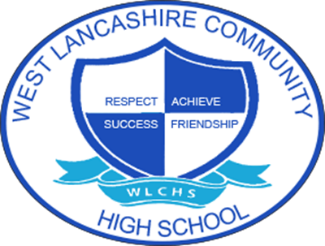 ASDAN Personal Develop Programme/LifeSkills Challenge/Towards IndependenceASDAN – Gym/Swim SessionsKS5Autumn TermSpring TermSummer TermCycle 13.Sport and Leisure 3A3 – Take part in sport or leisure activity 3.Sport and Leisure3A5 – Keep a record of physical wellbeing activities 3B6 – Volunteer in a sport or leisure activity 	3.Sport and Leisure3B1 – Participate in a sport or leisure activity over timeLifeskills Challenge1830 – Participating in games 1029 – Going Swimming3798 – Participating in sporting activities TI – IntroductionMultisensory Experiences/MobilityMultisensory Experiences/MobilityMultisensory Experiences/MobilityTI - ProgressionSport and LeisureSport and LeisureSport and LeisureCycle 23.Sport and Leisure3B2 – Visit sport and leisure facilities 3.Sport and Leisure3A6 – Try a new physical wellbeing activity3A4 – Assess your fitness and identify fitness goals3.Sport and Leisure3B6 – Volunteer in a sport or leisure activityLifeskills Challenge1030 – Investigating local sporting venues1176 –  Using a fitness gym5547 – Frequent and regular physical activity for health, fitness and wellbeing2865 - VolunteeringTI - IntroductionMultisensory Experiences/MobilityMultisensory Experiences/MobilityMultisensory Experiences/MobilityTI - ProgressionSport and LeisureSport and LeisureSport and LeisureCycle 33.Sport and Leisure3A4 – Assess your fitness and identify fitness goals3A1 – Take part in indoor activities 	3.Sport and Leisure3A6 – Try a new physical well-being activities 3A2 – Take part in outdoor activities 	3.Sport and Leisure3B6 – Volunteer in a sport or leisure activity	Lifeskills Challenge5642 – Heart raising warm up in sport1830 – Participating in games1029 – Going Swimming2865 – Volunteering3798 – Participating in sporting activitiesTI – IntroductionMultisensory Experiences/MobilityMultisensory Experiences/MobilityMultisensory Experiences/MobilityTI - ProgressionSport and LeisureSport and LeisureSport and Leisure